Registration Form 4th National Level Technical Symposium“G - TREE  2K15” On 13th March 2015Name of the Participant (In Capitals)Name of the Institution / OrganisationAddress for Correspondence   ________________________________   ________________________________   ________________________________Phone No:E-Mail:Place: 			  Signature Date:		       H.O.D. / InstitutionChief patron:Sri V.K. Sudheer Reddy, CorrespondentSri G. Raghunath Reddy, M.D (USA)PatronsSmt. V.K. Padmavatamma, DirectorSmt. V.K.VaniGeneral chair Dr.A.Ramesh ( Principal )Academic DirectorProf.A.Chandrasekhara ReddyOrganising chairDr. B. Gavaskar Reddy,  H.O.D.Department of EEEConvenor Mr. N. Gangadhar	             Asst. Prof.Staff co-ordinatorsDr. L. Maheswari                     Assoc. Prof.                          Mr. M. Paramesh	              Asst. Prof.Mr. D. Manohar	              Asst. Prof.Mr. Y. Naveen Kumar              Asst. Prof.Mr. G. Thomas Edwin              Asst. Prof.Mr. P. Ramamohan Reddy       Asst. Prof. Mr.V. Ramanjaneyulu	              Asst. Prof.Ms. S. Reshma 	              Asst. Prof.Mr. U.Nagaraju                         Asst. Prof.For further details contacts:Mobile: 9493054068, 8500843503.                    7382373147, 8125992141GATES INSTITUTE OF TECHNOLOGY(Approved by AICTE , New Delhi & affiliated to JNTU Ananthapuramu),NH-44, Gootyanantapuram (v),  Gooty-515401 , Ananthapuramu (Dist.), Andhra Pradesh.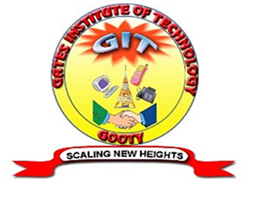 4th National Level Technical Symposium                 G - TREE  2K15                     ...”To Enlight The Universe”Organized by:Department of Electrical & Electronics EngineeringOn 13th March 2015Organizing ChairDr. B. Gavaskar Reddy,                            H.O.D. / E.E.E.VISION:G.I.T. is an institution promoted by a group of highly qualified professionally advanced and socially committed N.R.I’s. The vision is GIT Based On the following tenets.Excellent theoretical education Enabled practical comprehension Adaptability to changing global scenarioInter disciplinary learning processCollaborative exchange with National and International InstitutionsMISSION: Gates Institute of Technology (GIT) has a mission to promote excellent education in Technology and Engineering and Management, which enables to build an appropriate carrier for the students and an opportunity for our alumni to meet the Regional, National and International needs.About the college: “GATES INSTITUTE OF TECHNOLOGY” established in the year 2001.This institution which is a green child of the founder Sri Gajjala Raghunatha Reddy and the Correspondent Mr.V.K.Sudheer Reddy, Sri Thomas Reddy (surgeon), sprawls over a vast area of 25.33 acres. The campus with it lush green, serene surrounding creates an ideal study atmosphere.Our programmes aim at improving the intellectual professional, social cultural and physical personality of students enabling them to become highly competent individuals in personal and professional life.About the Department:   The Department of EEE was established in the year 2004, B.Tech with an intake of 60 and this extended to 120 students, M.Tech(E.P.S) with intake of 18 in the year 2014. The department have well qualified faculty members and We have a senior retired professor Mr. A. Chandrasekhara Reddy, having more than 42 years of teaching experience, also he had worked as a Principal in Teegala Krishna Reddy Engineering College, HYD.Solar Power Plant:“The only college in south India Driven by Green Power”   Over the years the demand for energy has been increased by leaps and bonds due to rapid industrialisation and population growth, and the present conventional sources of energy will not be sufficient to meet the growing energy or power demand. Per capita consumption of electrical is a very important indicator of the progress of any country. This energy crisis has been opened a way to go for an alternative sources of energy.      Among the various alternative sources, solar energy has the greatest potential of all theOur programmes aim at improving the intellectual professional, social cultural and physical personality of students enabling them to become highly competent individuals in personal and professional life.About the Department:   The Department of EEE was established in the year 2004, B.Tech with an intake of 60 and this extended to 120 students, M.Tech(E.P.S) with intake of 18 in the year 2014. The department have well qualified faculty members and We have a senior retired professor Mr. A. Chandrasekhara Reddy, having more than 42 years of teaching experience, also he had worked as a Principal in Teegala Krishna Reddy Engineering College, HYD.Solar Power Plant:“The only college in south India Driven by Green Power”   Over the years the demand for energy has been increased by leaps and bonds due to rapid industrialisation and population growth, and the present conventional sources of energy will not be sufficient to meet the growing energy or power demand. Per capita consumption of electrical is a very important indicator of the progress of any country. This energy crisis has been opened a way to go for an alternative sources of energy.      Among the various alternative sources, solar energy has the greatest potential of all thesources of renewable energy. The Department of EEE had taken initiation to install a 150 KWp roof top solar power plant worth of 3.7 crores in college and 10 kwp in hostel with the help of management and principal, and we are generating and utilizing the power effectively.Topics:1. Artificial intelligence in Power Systems2. Automated Distribution Systems3. Electrical AC and DC Drives4. Distributed Control System for Industrial      Automation5. Smart Grid6. Hybrid Power Generation7. Neural Networks & Fuzzy Logic8. Brushless Machines and other innovative      topicsTopics open to all branches:Renewable energy & Environmental ProtectionImportant dates: Last Date for Submission: 05-03-2015Intimation of Accepted paper: 08-03-2015Event Date: 13-03-2015Registration:Topic Registration  200/-Participant enrolment 50/- Send your paper to :E-Mail: info.gateseee@gmail.comVisit : www.g-tree.weebly.comsources of renewable energy. The Department of EEE had taken initiation to install a 150 KWp roof top solar power plant worth of 3.7 crores in college and 10 kwp in hostel with the help of management and principal, and we are generating and utilizing the power effectively.Topics:1. Artificial intelligence in Power Systems2. Automated Distribution Systems3. Electrical AC and DC Drives4. Distributed Control System for Industrial      Automation5. Smart Grid6. Hybrid Power Generation7. Neural Networks & Fuzzy Logic8. Brushless Machines and other innovative      topicsTopics open to all branches:Renewable energy & Environmental ProtectionImportant dates: Last Date for Submission: 05-03-2015Intimation of Accepted paper: 08-03-2015Event Date: 13-03-2015Registration:Topic Registration  200/-Participant enrolment 50/- Send your paper to :E-Mail: info.gateseee@gmail.comVisit : www.g-tree.weebly.com